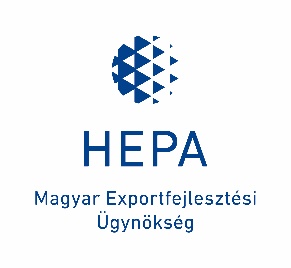 HEPA MAGYAR EXPORTFEJLESZTÉSI ÜGYNÖKSÉG NONPROFIT ZRT.Pályázati adatlapMagyar-szerb technikai segítségnyújtási programA Pályázati adatlap cégszerűen aláírva szkennelve, továbbá szerkeszthető elektronikus verzióban egyaránt benyújtandó!A PÁLYÁZÓ ADATAIA pályázó alapadatai (a hatályos cégkivonat alapján szükséges kitölteni)Részesült-e korábban a Külgazdasági és Külügyminisztérium vagy jogelődje által nyújtott költségvetési támogatásban?                                                Igen                                                           NemHa igen, kérjük, hogy adja meg a következő adatokat:GAZDÁLKODÁSI ADATOK (utolsó két lezárt üzleti év adatai Ft-ban)A PROJEKT RÉSZLETES BEMUTATÁSAA projekt összefoglalásaKérjük, adja meg a projekt tartalmi összefoglalóját magyarul (max. 3000 karakter)Kérjük, adja meg a projekt rövid tartalmi összefoglalóját angolul (max. 3000 karakter)A projekt összegző adataiReferencia (max. 3000 karakter)Kérjük, hogy a referenciák tekintetében mutassa be az alábbiakata projektjavaslathoz hasonló tevékenységet már végzett,rendelkezik bemutatható referenciákkal (előnyt jelent),rendelkezik projektspecifikus szaktudással (A szükséges humánerőforrás biztosított. Mutassa be a projekt megvalósításában meghatározó szerepet betöltő szakembereket) Az igényelt költségvetési támogatás összegeProjekt összesenNyilatkozat a kizáró okokrólAlulírott……………………..….. (név), mint a ……….…………..…………… (pályázó megnevezése, székhelye és adószáma) nyilatkozattételre jogosult képviselője, büntetőjogi felelősségem tudatában kijelentem, hogy az általam képviselt gazdasági társaságra a lenti feltételek egyike sem igaz:a korábban nyújtott állami, vagy európai uniós támogatásokkal az előírt határidőre nem számolt el,valamely korábbi állami vagy uniós forrásból támogatott pályázati program megvalósítása során, illetve a működtetés alatt engedély nélkül eltért a támogatási szerződésben foglaltaktól,korábban a támogatóval vagy annak jogelődjével valótlan, megtévesztésre alkalmas adatokat közölt a támogatás felhasználásával kapcsolatban,jogerős végzéssel elrendelt felszámolási, csőd-, végelszámolási vagy egyéb – a megszüntetésére irányuló, jogszabályban meghatározott – eljárás, külön törvény szerinti adósságrendezési eljárás alatt áll, illetve a szervezet hatósági nyilvántartásból való törlési eljárás alatt áll,korábban megítélt támogatásról szóló beszámolóját/it a pályáztatók visszautasították, vagy lejárt esedékességű, elszámolatlan vagy visszafizetetlen kintlévőségük van vele szemben,pályázóval szemben a közpénzekből nyújtott támogatások átláthatóságáról szóló 2007. évi CLXXXI. törvény (a továbbiakban Knyt.) 6. § (1) bekezdése szerint foglalt összeférhetetlenségi ok, valamint a Knyt. 8. § (1) bekezdésében foglalt érintettség áll fenn és ezen körülmény közzétételét a Knyt. szerinti határidőben nem kezdeményezte,a támogatási döntés tartalmát érdemben befolyásoló valótlan, hamis vagy megtévesztő adatot szolgáltatott vagy ilyen nyilatkozatot tett,nem felel meg az államháztartásról szóló 2011. évi CXCV. törvény (a továbbiakban: Áht.) 48/B. §, illetve 50. § (1)-(4) bekezdése szerinti követelményeknek, így különösen az összeférhetetlenségi okok fennállása, továbbá az esedékessé vált, meg nem fizetett, az Áht. 50. § (4) bekezdésben részletezett köztartozása esetén,az államháztartásról szóló törvény végrehajtásáról szóló 368/2011. (XII. 31.) Korm. rendeletben vagy egyéb jogszabályban a támogatói okirat kiadásának vagy a támogatási szerződés megkötésének feltételeként meghatározott nyilatkozatokat nem tette meg, dokumentumokat nem nyújtotta be, vagy a megtett nyilatkozatát visszavonja.Szervezetünk tudomásul veszi és elfogadja továbbá, hogy nem támogatható az a pályázat, amelynek megvalósítása, illetve a megvalósítás módja vagy eredményebűncselekménynek vagy bűncselekmény elkövetésére való felhívásnak minősül,alapvető emberi vagy alkotmányos jogot sért,a nemzet, a nemzeti, etnikai, nyelvi és más kisebbségek, valamint más nemzetek méltóságának és a társadalom más alapvető érdekeinek sérelmével jár, így különösen a közrendbe, a közerkölcsbe, a család és a kiskorúak védelmének követelményébe ütközik.Szervezetünk tudomásul veszi és elfogadja, hogy az ukrajnai helyzetet destabilizáló orosz intézkedések miatt hozott korlátozó intézkedésekről szóló 833/2014/EU tanácsi rendelet (a továbbiakban: rendelet) 5k. cikk (1) bekezdés a)-c) pontjában előírtakra figyelemmel Nem részesülhet támogatásban az a pályázó:a) orosz állampolgár, vagy oroszországi lakóhelyű/székhelyű természetes vagy jogi személy, szervezet vagy szerv; b) olyan jogi személy, szervezet vagy szerv, amely tulajdonosi jogainak több mint 50 %- ával közvetlenül vagy közvetve az a) pontban említett valamely szervezet rendelkezik; vagy c) olyan természetes vagy jogi személy, szervezet vagy szerv, amely az a) vagy b) pontban említett valamely szervezet nevében vagy irányítása szerint jár el.Alulírott ………………………………………………………………, mint a pályázó szervezet aláírásra jogosult képviselője büntetőjogi felelősségem tudatában nyilatkozom, hogyaz általam képviselt szervezetnek esedékessé vált és meg nem fizetett adótartozása, valamint járulék-, illeték- vagy vámtartozása nincs. Tudomásul veszem, hogy az általam képviselt szervezet részére költségvetési támogatás nem folyósítható, amíg az általam képviselt szervezetnek lejárt esedékességű, meg nem fizetett köztartozása van, illetve a megítélt és folyósításra kerülő esedékes költségvetési támogatásból a köztartozás összege visszatartásra kerül,tudomásul veszem, hogy a köztartozás vizsgálata céljából - a támogatási jogviszony fennállásáig - a támogató vagy a támogató adatszolgáltatása alapján a Magyar Államkincstár és a Nemzeti Adó- és Vámhivatal jogosultak az általam képviselt szervezet nevének (megnevezésének), lakhelyének (székhelyének), adószámának, adóazonosító jelének kezelésére,jelen nyilatkozat útján hozzájárulok ahhoz, hogy az általam képviselt szervezetnek a Kincstári Monitoring Rendszerben nyilvántartott adataihoz a költségvetési támogatás utalványozója, folyósítója, a XIX. Uniós fejlesztések fejezetből biztosított költségvetési támogatás esetén a közreműködő szervezet, ennek hiányában az irányító hatóság, az Állami Számvevőszék, a Kormányzati Ellenőrzési Hivatal, az Európai Támogatásokat Auditáló Főigazgatóság, az állami adóhatóság, a csekély összegű támogatások nyilvántartásában érintett szervek hozzáférjenek,az általam képviselt szervezetnek nincs az Európai Unió tradicionális saját forrás címen tartozása,a pályázathoz csatolt, mellékletben foglalt adatok, információk, dokumentumok teljes körűek, valódiak és hitelesek, a költségvetési támogatási döntés tartalmát érdemben befolyásoló valótlan, hamis vagy megtévesztő adatot az általam képviselt szervezet nem szolgáltatott, ilyen nyilatkozatot nem teszek/nem tettem,költségvetési támogatás nyújtásának jogszabályban meghatározott vagy szerződésből eredő akadálya nincs,az általam képviselt szervezet a kapott költségvetési támogatás felhasználása során a vonatkozó jogszabályok szerint jár el, és fokozott figyelemmel érvényesíti a számviteli, adóügyi és társadalombiztosítási előírásokattudomásul veszem, hogy a HEPA Magyar Exportfejlesztési Ügynökség Nonprofit Zrt. nyilvántartja a kedvezményezettel kötött támogatási szerződés lényeges tartalmi elemeit, valamint a támogatási szerződés teljesítésével és a költségvetési támogatás felhasználásával kapcsolatos adatokat,hozzájárulok az általam képviselt szervezet támogatási igényében foglalt adatainak, valamint a támogatásra vonatkozó adatok, így a költségvetési támogatás kedvezményezettjének megnevezése, a költségvetési támogatás tárgya, a költségvetési támogatás összege nyilvánosságra hozatalához,az általam képviselt szervezet a kapott költségvetési támogatás tekintetében a beszámolási és elszámolási kötelezettségét teljesíti,nem áll fenn harmadik személy irányában olyan kötelezettségem, amely a költségvetési támogatás céljának megvalósulását meghiúsíthatja,az általam képviselt szervezet a rendezett munkaügyi kapcsolatok követelményeinek - az államháztartásról szóló törvény végrehajtásáról szóló 368/2011. (XII. 31.) Korm. rendelet 82. §-ában foglaltakat is figyelembe véve - megfelel.az általam képviselt szervezetnek az államháztartás alrendszereiből folyósított támogatásból eredő lejárt esedékességű és ki nem egyenlített tartozása nincs, korábban nyújtott állami, vagy Európai Uniós támogatásokkal az előírt határidőre elszámolt,az általam képviselt szervezet korábbi pályázati program megvalósítása során, illetve a működtetés alatt engedély nélkül nem tért el a támogatási szerződésben foglaltaktól, a támogatóval vagy annak jogelődjével valótlan, a támogatás felhasználásával kapcsolatban megtévesztésre alkalmas adatokat nem közölt, korábban megítélt támogatásáról szóló beszámolóját a pályáztatók nem utasították vissza,az általam képviselt szervezettel szemben a közpénzekből nyújtott támogatások átláthatóságáról szóló 2007. évi CLXXXI. törvény (a továbbiakban Knyt.) 6.§ (1) bekezdése szerint foglalt összeférhetetlenségi ok, valamint a Knyt. 8.§ (1) bekezdésében foglalt érintettség nem áll fenn,a projekt megvalósításában rejlő kockázattal (konzorcium esetén minden résztvevő) tisztában vagyok, és ezt vállalom,nem állok a támogatási rendszerből való kizárás hatálya alatt,hozzájárulok ahhoz, hogy a pályázat nyertessége esetén az általam képviselt pályázó szervezet megnevezése, a támogatás tárgya és összege, a támogatott projekt megvalósulási helye nyilvánosságra kerüljön,hozzájárulok a pályázat szabályszerűségének és a támogatás rendeltetésszerű felhasználásának jogszabályban és a pályázati kiírásban meghatározott szervek által történő ellenőrzéséhez,a támogatási igényben foglalt projekt, annak megvalósítása a közbeszerzésekről szóló 2015. évi CXLIII. törvény□ hatálya alá tartozik,□ a hatálya alá nem tartozik,az általam képviselt szervezet a köztulajdonban álló gazdasági társaságok takarékosabb működéséről szóló törvényben foglalt□ közzétételi kötelezettségének eleget tett,□ közzétételi kötelezettség szempontjából nem releváns szervezet.Kelt: ………………………..……………..………………………………………………………………Pályázó hivatalos képviselőjének cégszerű aláírásaA pályázat címe (részajánlat megnevezése) (max. 250 karakter) Pályázó teljes nevePályázó rövidített neveGazdálkodási formakód (GFO kód)AdószámaStatisztikai számjeleCégbírósági bejegyzés/bírósági nyilvántartásba vételének számaAlapítás időpontjaMinősítési kódjaFőtevékenység TEÁOR száma (2008)Fejlesztendő tevékenység TEÁOR száma (2008)Pénzforgalmi számlaszámHonlapTeljes (365 napot jelentő) lezárt üzleti éveinek számaÁFA levonási jogJelölje X-szelA – A támogatást igénylő nem alanya az ÁFA-nak. Az elszámolásnál az ÁFA-val növelt (bruttó) összeg kerül figyelembevételre. (Bruttó)B – A támogatást igénylő az egyszerűsített vállalkozói adóról szóló 2002. évi XLIII. (XI. 15.) törvény hatálya alá tartozik. Az elszámolásnál az ÁFA nélküli (nettó) összeg kerül figyelembevételre. (Nettó)C – A támogatást igénylő alanya az ÁFA-nak, de a támogatási kérelemben megjelölt, támogatásból finanszírozott tevékenységekkel kapcsolatban felmerült költségeire vonatkozóan adólevonási jog nem illeti meg. Az elszámolásnál az ÁFA-val növelt (bruttó) összeg kerül figyelembevételre. (Bruttó) D – A támogatást igénylő alanya az ÁFA-nak, a támogatási kérelemben megjelölt, támogatásból finanszírozott tevékenységekkel kapcsolatban felmerült költségeire vonatkozóan adólevonási jog illeti meg. Az elszámolásnál az ÁFA nélküli (nettó) összeg kerül figyelembevételre. (Nettó)E – A támogatást igénylő alanya az ÁFA-nak, a támogatási kérelemben megjelölt, támogatásból finanszírozott tevékenységekkel kapcsolatban felmerült költségeire vonatkozóan tételes elkülönítéssel állapítja meg a levonható és a le nem vonható ÁFA összegét. Az elszámolásnál a tételes elkülönítés alapján megállapított le nem vonható ÁFA összeg kerülhet figyelembevételre. (Bruttó)F - A támogatást igénylő alanya az ÁFA-nak, a támogatási kérelemben megjelölt, támogatásból finanszírozott tevékenységekkel kapcsolatban felmerült költségeire vonatkozóan arányosítással állapítja meg a levonható és a le nem vonható ÁFA összegét. Az elszámolásnál az arányosítás számításait mellékelni kell. Az arányosítás alapján megállapított le nem vonható ÁFA összeg vehető figyelembe (bruttó) költségek ebben az esetben az arányosítással korrigált értékben vehetők figyelembe. G – A felhívás nem teszi lehetővé a le nem vonható ÁFA elszámolását. Az elszámolásnál az ÁFA nélküli (nettó) összeg kerül figyelembevételre.H – Támogatást igénylő alanya az ÁFA-nak, de nincs levonási joga, tárgymentes, az ÁFA az EU-val nem elszámolható (Bruttó)Képviselő adatai (cég nevében aláírásra jogosult személy vagy személyek nevét kell rögzíteni.)Képviselő adatai (cég nevében aláírásra jogosult személy vagy személyek nevét kell rögzíteni.)NévKépviseleti jog (önálló, együttes)BeosztásTelefonE-mail címKapcsolattartó adatai Kapcsolattartó adatai NévBeosztásTelefonE-mail címA pályázó székhelyeA pályázó székhelyeOrszágRégióMegyeTelepülésIrányítószámKözterületHázszámHelyrajzi számA pályázó fióktelepe/telephelyeA pályázó fióktelepe/telephelyeOrszágRégióMegyeTelepülésIrányítószámKözterületHázszámHelyrajzi számA pályázó postacímeA pályázó postacímeOrszágRégióMegyeTelepülésIrányítószámKözterületHázszámHelyrajzi számKKM/jogelőd szervezeti egység (előirányzat megnevezése)ÉvProjekt megnevezésePályázott összeg (Ft)Pályázott összeg (Ft)Elnyert költségvetési támogatási összeg(Ft)Elnyert költségvetési támogatási összeg(Ft)KKM/jogelőd szervezeti egység (előirányzat megnevezése)ÉvProjekt megnevezésenettóbruttónettóbruttóMegnevezés………. év………. évÉves nettó árbevétel vagy összes bevétel (Ft)Adózás előtti eredmény (Ft)Mérlegfőösszeg (Ft)Éves átlagos statisztikai állományi létszám (fő)A projekt megvalósításának tervezett kezdeteéééé. hh. nn.A projekt megvalósításának tervezett befejezéseéééé. hh. nn.A projekt elszámolható költségei összesenFtA projekt egészére igényelt támogatás összegeFtSaját forrás összegeFtAz igényelt támogatás mértéke (összes igényelt támogatás/összes elszámolható költség)                                                                        %ForrásFt% I. saját forrásII. egyéb támogatás: .......III. a támogatási konstrukció keretében igényelt támogatásProjekt elszámolható összköltsége100%